EX. ESCRITA: MENSAJE EN UNA BOTELLA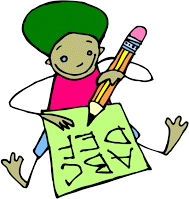 El barco en el que viajabas ha naufragado y ahora te encuentras solo en una isla desierta y con algunos objetos que has podido salvar. 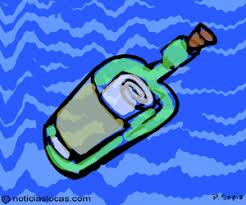 La única posibilidad para que te rescaten, es escribir un mensaje, ponerlo en una botella, tirarla al mar y esperar  que alguien la recoja y acuda a tu ayuda. Escribe el mensaje teniendo en cuenta el siguiente guion:  Quién eres:Cómo te sientes, que té ha ocurrido y qué necesitas:Dónde crees que está la isla:Como es el lugar donde estás: si hay animales, plantas, el clima que hace, etc. Pequeña despedida y agradecimiento: Una vez has planificado tu texto, en una hoja aparte escribe el texto. Añade los detalles que consideres y los conectores que creas adecuados (después, además, tal vez, en consecuencia,…) para que tu textos tenga sentido y las ideas ordenadas y bien conectadas entre ellas. Este texto debería tener mínimo 3 parágrafos. El primero para presentarte y explicar la intención de tu mensaje, el 2º para contar dónde estás y cómo es la isla, el 3º para despedirte. Recuerda las normas ortográficas trabajadas y esforzarte en la presentación del texto. Cuando termines, revisa el texto y haz la autoevaluación. Si lo crees necesario, puedes repetir el texto para mejorarlo y aprender de los errores. EX. ESCRITA: MI CUMPLEAÑOS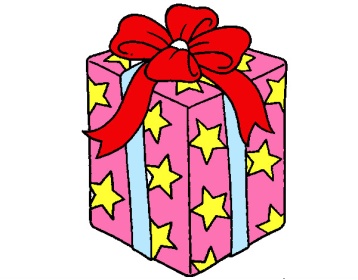 El próximo sábado es tu cumpleaños y te gustaría invitar a tus amigos y amigas para celebrarlo. Para ello, antes tendrás que explicarles cuál es el plan.  La siguiente invitación te puede servir de guión para comenzar a escribir. Recuerda no se trata solo de rellenar la invitación. Ahora tienes que escribirla  y tener en cuenta que no se trata de copiar las respuestas. Para empezar tendrás que ordenar bien las ideas y hacer uso de los conectores necesarios: Primero, después, para finalizar.... Los párrafos: Este texto debería tener mínimo 3 parágrafos. El primero para presentarte, explicar cuándo será el cumpleaños y el lugar, el 2º para explicar todo lo que haréis i el 3º para despedirte. Ten en cuenta las normas ortográficas trabajadas y la presentación del texto. Cuando termines, revisa el texto y haz la autoevaluación. Si lo crees necesario, puedes repetir el texto para mejorarlo y aprender de los errores. EXPRESSIÓ ESCRITA: UNA NOVA MASCOTA Un dia et trobes a casa i de sobte la teva família arriba amb un regal per tu. És un gosset. Explica quin nom li posaràs, com és i com en tindràs cura. Perquè puguis planificar millor el teu text  pots contestar les següents preguntes: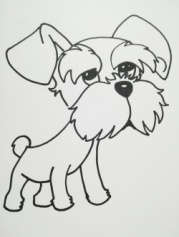 Quin nom li posaràs? ¿Per què?¿Quin tipus de raça és? Explica com és: (aparença i comportament)Com en tindràs cura?Què tipus de joc pots fer amb ell?Com et sents al tenir una nova mascota? Ara ja pots començar a escriure:Per començar hauràs d'endreçar bé les idees i fer ús dels connectors necessaris: (després, a més a més, pot ser, a conseqüència...). Com es tracta de fer una descripció recorda de fer ús d' algun adjectiu. Aquest text hauria de tenir mínim 3 paràgrafs. El primer per presentar a l'animal i explicar com és, el 2n per explicar com en tindràs cura i el 3r per explicar com et sents. Tingues en compte les normes ortogràfiques treballades i la presentació del text. Quan finalitzis, revisa el text i realitza l'autoavaluació. Si ho veus convenient pots repetir el text per millorar-lo i aprendre dels errors. EXPRESSIÓ ESCRITA: UNA RECETA ORIGINALDisposes dels següents ingredients: 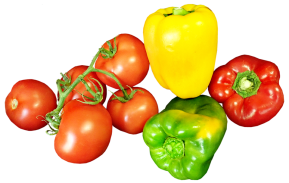 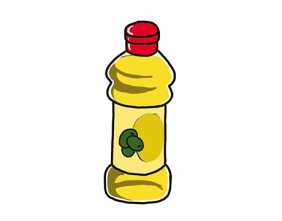 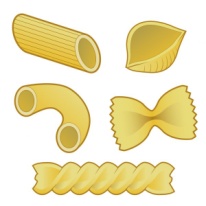 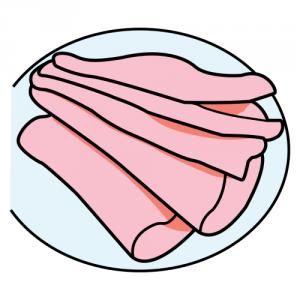 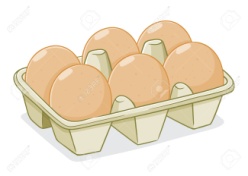 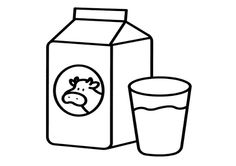 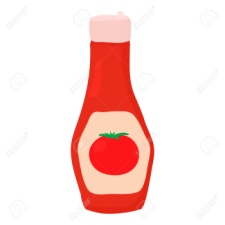 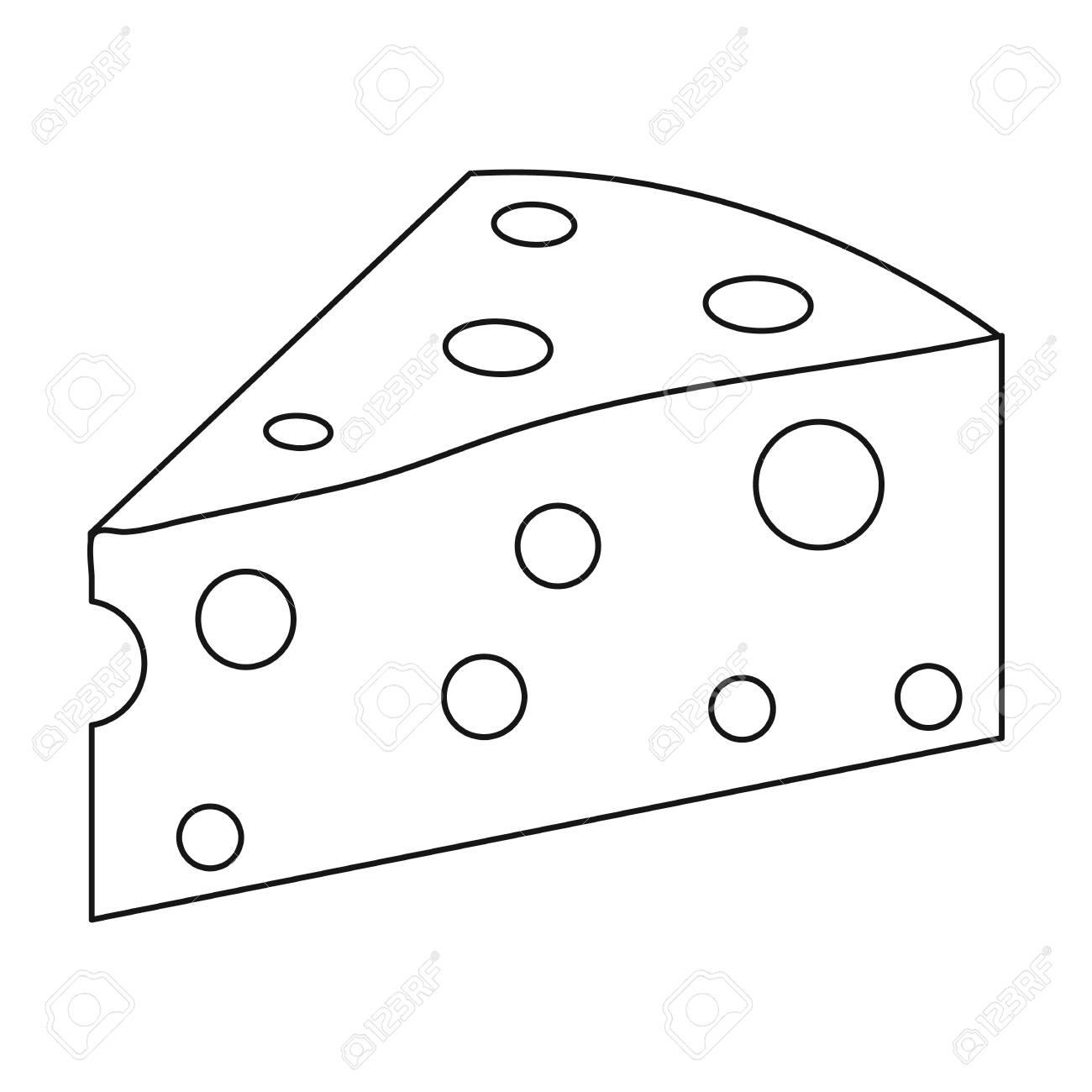 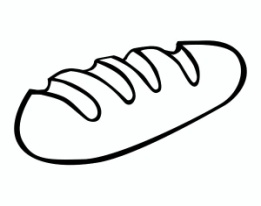 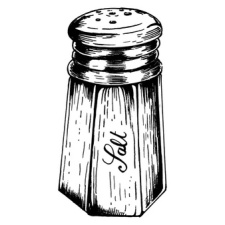 Et proposem que realitzis una recepta amb aquells que més t'agradin o pensis que pots necessitar pel teu menú. Per ajudar-te et pot anar bé seguir el següent guió:Ara és el teu torn, seguint el guió anterior torna a escriure la recepta:  Ara que ja la tens, t'animes a realitzar-la?AUTOEVALUACIÓN AUTOEVALUACIÓN AUTOEVALUACIÓN AUTOEVALUACIÓN Presentación: Observa el textoSI NOOBSERVACIONESEl título está escrito en colorHay nombre y fechaHe dejado márgenes Las líneas del escrito son rectasLa letra es entendible. La hoja está limpia y sin arrugas. Adecuación i coherencia: vuelve a leer el textoHay mínimo 3 parágrafos.  Hay conectores que enlazan las ideas e oraciones (después, a continuación, además…)OrtografíaHe escrito mayúsculas en los nombres propios y después de punto. He escrito “y” en vez de “i” en las conjunciones. He escrito “rr” entre vocales si el sonido es fuerte. He escrito BR y BL. He escrito H en las formes verbales del verbo “haber” y “hacer”?TÍTULO: PRESENTACIÓN:  Hola soy__________________________ PERSONAS A LA  QUÉ INVITAS:OTRAS PERSONAS QUE IRÁN AL CUMPLEAÑOS:FECHA Y LUGAR:¿QUÉ VAS HACER? (fiesta de pijamas, bolera, parque...).¿QUÉ TIPO DE ACTIVIDADES HAREÍS DURANTE EL CUMPLEAÑOS? (jugar pelota, bailar, merendar...)1º ____________________________2ª_____________________________3º_____________________________DESPEDIDA: Me gustaría que vinieras porqué ¿Cómo crees que lo pasareis? ¿ Por qué?Espero que vengasAUTOEVALUACIÓN AUTOEVALUACIÓN AUTOEVALUACIÓN AUTOEVALUACIÓN Presentación: Observa el textoSI NOOBSERVACIONESEl título está escrito en colorHay nombre y fechaHe dejado márgenes Las líneas del escrito son rectasLa letra es entendible. La hoja está limpia y sin arrugas. Adecuación i coherencia: vuelve a leer el textoHay mínimo 3 parágrafos.  Hay conectores que enlazan las ideas e oraciones (después, a continuación, además…)OrtografíaHe escrito mayúsculas en los nombres propios y después de punto. He escrito “y” en vez de “i” en las conjunciones. He escrito “rr” entre vocales si el sonido es fuerte. He escrito BR y BL. He escrito H en las formes verbales del verbo “haber” y “hacer”?AUTOAVALUACIÓAUTOAVALUACIÓAUTOAVALUACIÓAUTOAVALUACIÓPresentació: Observa el textSI NOOBSERVACIONSEl títol està en color.Hi ha nom i data.He deixat els marges. Les línies són rectes.La lletra s'entén.El full està polit i sense arrugues.Adequació i coherència: torna a llegir el textHi ha mínim 3 paràgrafs.Hi ha connectors que enllacen les idees i oracions (després, a continuació,  a més... )OrtografiaHe escrit majúscules en els noms propis i després de punt. He utilitzat adjectius per descriure.He escrit “rr” entre vocals si el so és fort. He escrit BR y BL. He escrit H en les formes verbals del verb “haver?Nom:Ingredients¿Quins utensilis necessitaré?Preparació:  ¿com es fa?Aquests connectors et poden ajudar:PrimerDesprésA continuacióPer finalitzarValoració final:  Com t'ha quedat?AUTOAVALUACIÓ AUTOAVALUACIÓ AUTOAVALUACIÓ AUTOAVALUACIÓ Presentació: Observa el textSI NOOBSERVACIONSEl títol està en color.Hi ha nom i data.He deixat els marges. Les línies són rectes.La lletra s'entén.El full està polit i sense arrugues.Adequació i coherència: torna a llegir el textHe tingut en compte tots els ingredients per fer la preparació.A la preparació he fet ús dels connector (primer, després, finalment...)OrtografiaHe escrit majúscules  després de punt. He escrit bé el so "que/qui".He escrit “rr” entre vocals si el so és fort. He escrit BR y BL. He escrit H en les formes verbals del verb “haver?